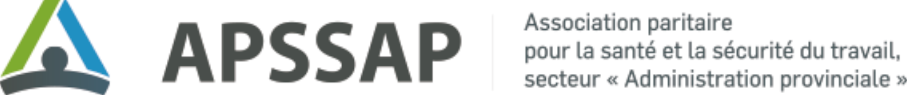 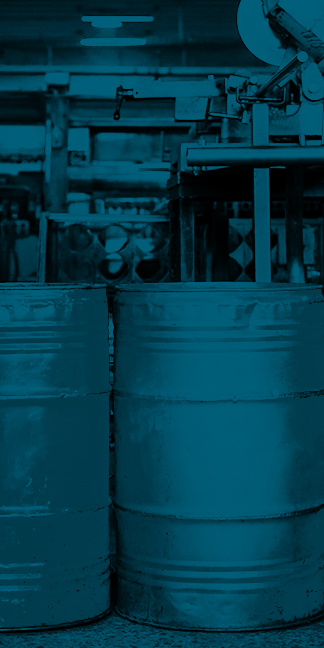 
Soucieux d’assumer ses responsabilités en ce qui concerne la qualité de vie au travail de son personnel, le [nom de votre Ministère ou Organisme] s’engage à fournir un environnement de travail sain et sécuritaire, favorisant le mieux-être physique et psychologique de chacun de ses travailleurs. La gestion des matières dangereuses et résiduelles constitue ainsi une préoccupation majeure pour le [nom de votre Ministère ou Organisme] et chacun des travailleurs du [nom de votre Ministère ou Organisme] devra effectuer la promotion de cet engagement.L’objectif visé est de protéger, en tout temps, la santé et la sécurité des travailleurs dans le cadre de l’exercice de leurs fonctions, en prenant tous les moyens possibles afin d’éliminer les dangers d’exposition de ceux-ci aux contaminants chimiques ou à tout autre produit susceptible de se retrouver sur les lieux de travail.C’est dans cet esprit que le [nom de votre Ministère ou Organisme] offre d’ailleurs tout l’appui nécessaire aux Directeurs des différents services ainsi qu’aux personnes-ressources SIMDUT et qu’aux comités santé-sécurité dans la réalisation de leurs mandats en regard à cet engagement. De plus, divers programmes de formation et d’information sont offerts, et ce, afin d’être conformes aux lois et règlements en matière de santé et sécurité au travail et afin d’améliorer les méthodes utilisées dans l’exercice des fonctions effectuées par chacun de nos travailleurs en lien avec notre Politique en Santé et Sécurité au travail.
La Direction